NAIST Master’s Course Application Form for 2020 Fall Admission(Note 1)  If there are dates you are not able to attend the examination, please state the date(s) and the reason(s) in this form. Please keep in mind that scheduling and the number of applications may not allow us to accommodate your request.(Note 2)  For your educational background, start with elementary school and continue in chronological order. If you were a master’s course student or a research student in any institute, specify the name of the institute and the length of time.＊Please check or fill in as appropriate.(*Do not fill in)・This label will be used to deliver admission documents.・If you change your address, please inform us at the Admissions Section, Educational Affairs Division (exam@ad.naist.jp) as soon as possible.Examination Categoryinformation science / biological science/ materials science(Circle the examination category which you are applying for.)information science / biological science/ materials science(Circle the examination category which you are applying for.)information science / biological science/ materials science(Circle the examination category which you are applying for.)information science / biological science/ materials science(Circle the examination category which you are applying for.)information science / biological science/ materials science(Circle the examination category which you are applying for.)information science / biological science/ materials science(Circle the examination category which you are applying for.)Admission2020 Fall Admission2020 Fall Admission2020 Fall Admission2020 Fall Admission2020 Fall Admission2020 Fall AdmissionLanguage used for examinationLanguage used for examinationLanguage used for examinationEnglishEnglishEnglishEnglishFull name(Family name)(Family name)(Family name)(Given name)(Given name)(Given name)Date of birth(Year) (Month) (Day)(Year) (Month) (Day)(Year) (Month) (Day)(Year) (Month) (Day)(Year) (Month) (Day)(Year) (Month) (Day)Sex(  M  /  F  )Qualification forapplication1・2・3・4・5・6・7・8・9・10　 （Circle the number of your qualification.）1・2・3・4・5・6・7・8・9・10　 （Circle the number of your qualification.）1・2・3・4・5・6・7・8・9・10　 （Circle the number of your qualification.）1・2・3・4・5・6・7・8・9・10　 （Circle the number of your qualification.）1・2・3・4・5・6・7・8・9・10　 （Circle the number of your qualification.）1・2・3・4・5・6・7・8・9・10　 （Circle the number of your qualification.）1・2・3・4・5・6・7・8・9・10　 （Circle the number of your qualification.）1・2・3・4・5・6・7・8・9・10　 （Circle the number of your qualification.）University Graduated(Currently attending)(School)                ( Department)                (Major)(School)                ( Department)                (Major)(School)                ( Department)                (Major)(School)                ( Department)                (Major)(School)                ( Department)                (Major)(School)                ( Department)                (Major)(School)                ( Department)                (Major)(School)                ( Department)                (Major)(Expected) Graduation date(Expected) Graduation date(Expected) Graduation date(Expected) Graduation date(Expected) Graduation date(Year) (Month) (Day)(Year) (Month) (Day)(Year) (Month) (Day)(Year) (Month) (Day)Undergraduates in their junior year (qualification (9) only)Undergraduates in their junior year (qualification (9) only)Undergraduates in their junior year (qualification (9) only)Undergraduates in their junior year (qualification (9) only)Undergraduates in their junior year (qualification (9) only)Enrollment(Year) (Month) (Day)Enrollment(Year) (Month) (Day)Enrollment(Year) (Month) (Day)Enrollment(Year) (Month) (Day)Current addressZip code:Address:Tel:                                        Mobile:E-mail:Zip code:Address:Tel:                                        Mobile:E-mail:Zip code:Address:Tel:                                        Mobile:E-mail:Zip code:Address:Tel:                                        Mobile:E-mail:Zip code:Address:Tel:                                        Mobile:E-mail:Zip code:Address:Tel:                                        Mobile:E-mail:Zip code:Address:Tel:                                        Mobile:E-mail:Zip code:Address:Tel:                                        Mobile:E-mail:Current address in JapanZip code:Address:Tel:Zip code:Address:Tel:Zip code:Address:Tel:Zip code:Address:Tel:Zip code:Address:Tel:Zip code:Address:Tel:Zip code:Address:Tel:Zip code:Address:Tel:Circle the location you prefer.Circle the location you prefer.NAISTTokyoNAISTTokyoDates not available and reason  (Note 1)Dates not available and reason  (Note 1)(Dates)(Dates)(Dates)Circle the location you prefer.Circle the location you prefer.NAISTTokyoNAISTTokyoDates not available and reason  (Note 1)Dates not available and reason  (Note 1)(Reason)(Reason)(Reason)Curriculum VitaeCurriculum VitaeCurriculum VitaeCurriculum VitaeCurriculum VitaeCurriculum VitaeCurriculum VitaeCurriculum VitaeCurriculum VitaeEducational background  (Note 2)Educational background  (Note 2)Educational background  (Note 2)Educational background  (Note 2)Educational background  (Note 2)Educational background  (Note 2)Educational background  (Note 2)Educational background  (Note 2)Educational background  (Note 2)Year / Month(Entrance) – Year / Month(Completion)Year / Month(Entrance) – Year / Month(Completion)Year / Month(Entrance) – Year / Month(Completion)Year / Month(Entrance) – Year / Month(Completion)Name               (Location:          ), StatusName               (Location:          ), StatusName               (Location:          ), StatusName               (Location:          ), StatusName               (Location:          ), Status/          －          //          －          //          －          //          －          //          －          //          －          //          －          //          －          //          －          //          －          //          －          //          －          //          －          //          －          //          －          //          －          //          －          //          －          //          －          //          －          /Employment historyEmployment historyEmployment historyEmployment historyEmployment historyEmployment historyEmployment historyEmployment historyEmployment historyFrom Year / Month –  To Year / MonthFrom Year / Month –  To Year / MonthFrom Year / Month –  To Year / MonthFrom Year / Month –  To Year / Month/          －          //          －          //          －          //          －          /Awards & CitationsAwards & CitationsAwards & CitationsAwards & CitationsAwards & CitationsAwards & CitationsAwards & CitationsAwards & CitationsAwards & CitationsYear / MonthYear / MonthYear / MonthYear / Month////Employed applicants: □ I will resign from my job.   □ I will continue working after admission.International Students:  Nationality(                                )□Mext Scholarship Student   □ Foreign Government-sponsored Student   □Self-Financed Student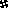 